ANEXOSOMBRERO DE CINTA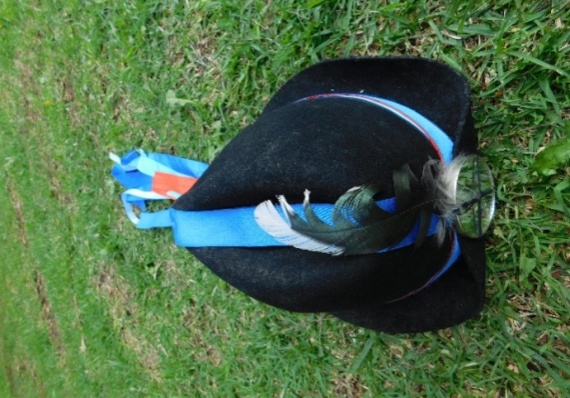 CARETA DE MALLA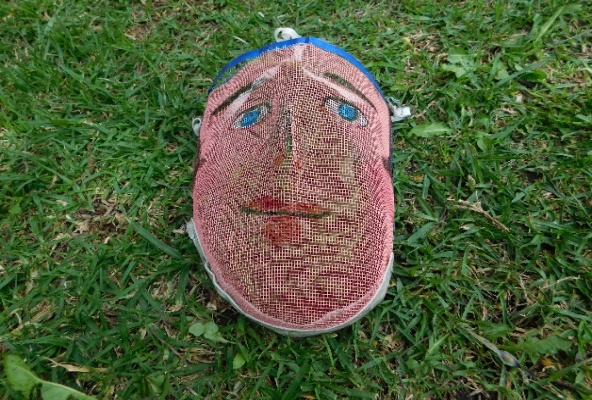 VELO – TONGO  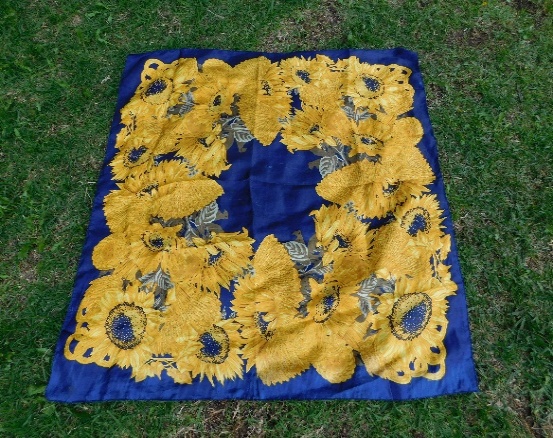 SACO DE LANA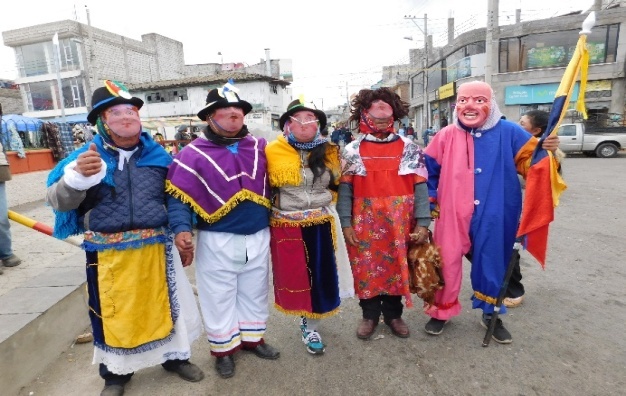 CHALE (Fachalina)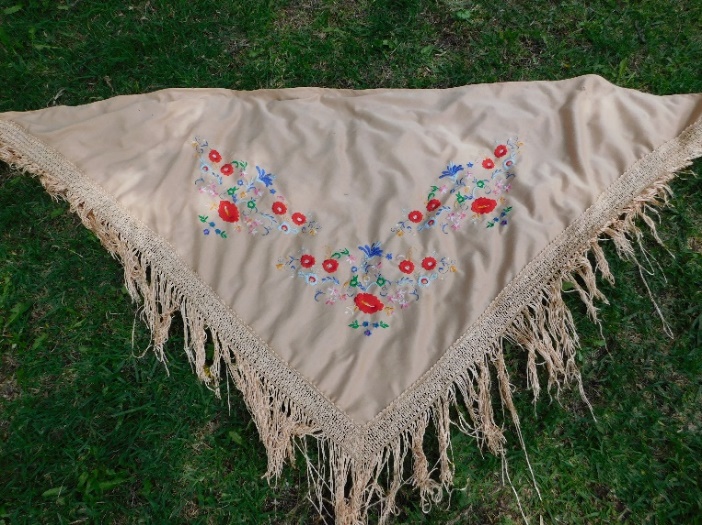 ANACU (Findo)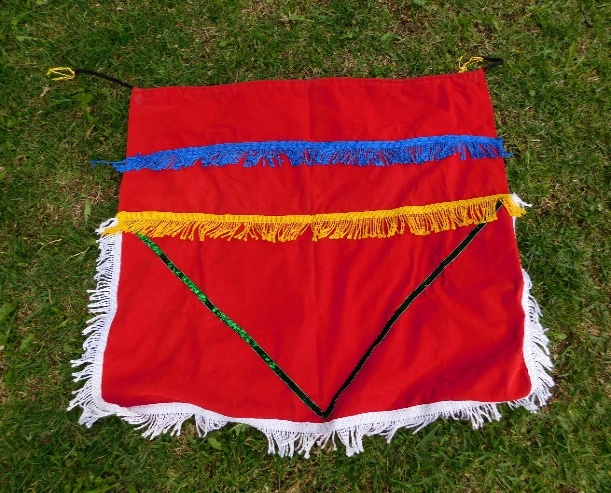 NAGUA o ENAGUA (Debajero)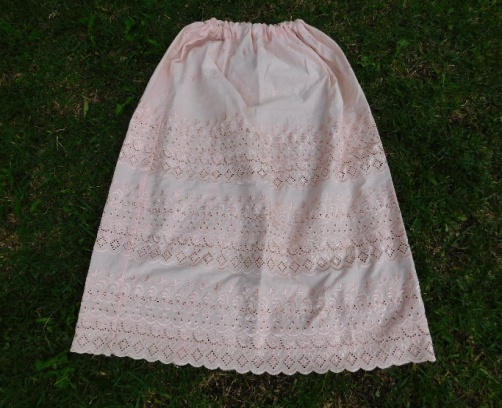 PONCHO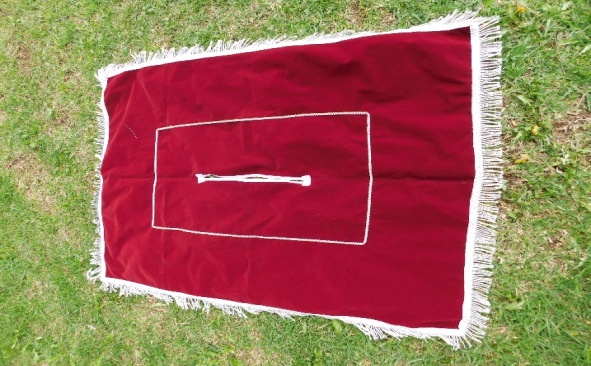 